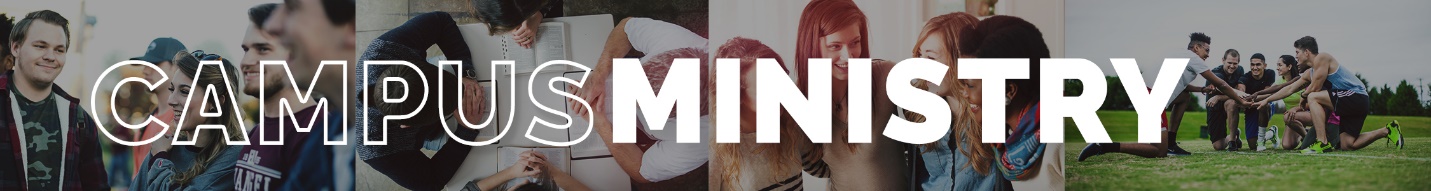 Worship Helps: Campus Ministry Ascension ServiceScripture LessonsGospel			Luke 24: 44-53First Lesson		Daniel 1: 1-17		Acts 1: 1-11Second Lesson		Acts 1:1-11		Ephesians 1:16-23	Colossians 2:6-15Psalm			Psalm 47		Psalm 110Sermon Text:	So then, just as you received Christ Jesus as Lord, continue to live your lives in him, rooted and built up in him, strengthened in the faith as you were taught, and overflowing with thankfulness. See to it that no one takes you captive through hollow and deceptive philosophy, which depends on human tradition and the elemental spiritual forces of this world rather than on Christ.Colossian 2:6-8Prayer of the Day:Lord Jesus, King of glory, on this day you ascended far above the heavens and at God’s right hand you rule the nations. Leave us not alone, we pray, but grant us the Spirit of truth that at your command and by your power we may be your witnesses in all the world; for you live and reign with the Father and the Holy Spirit. Amen.Verse of the Day: 	Alleluia. Alleluia. Christ is risen! He is risen indeed! Alleluia. Surely I will be with you always, to the very end of the age. Alleluia.Hymn of the Day:		171	A Hymn of Glory Let Us SingAdditional Hymns:		169	Alleluia Sing to Jesus278	Holy God, We Praise Your Name (Te Deum)735	Speak, O Lord332	Go, My Children, with My BlessingPrayer of the Church:				P:		Blessed Jesus, you ascended to the right hand of your Father’s majesty, power, and glory and now reign as eternal King of Kings and Lord of Lords.C:	We praise you for your victory over sin, death, Satan, and hell.P:	O ascended Prophet, equip your church to proclaim the precious gospel message of God’s love for all the world.C:	Give courage to our hearts, power to our words, and success to our efforts.P:	O ascended High Priest, represent us before the Father as his own dear children and heirs. Defend us against Satan’s every accusation. Ask for the Father’s rich blessings in our everyday lives.C:	Plead for his mercy and grace on our behalf.P:	O ascended King, direct the affairs of governments and nations that they may serve the best interest of your church.C:	You are our Lord, Master, and King.P:	Lord Jesus, we ask your blessing on our Synod and the congregations within it, our Missions, and Synodical Schools. Send the Holy Spirit to bless the work of the of those in oversight and continue to provide faithful pastors and teachers to our Synod. We ask your blessing upon the recent assignments of the students from Martin Luther College and Wisconsin Lutheran Seminary. Bless them as they go to their congregations and schools. Help those men and women, along with all of us, to remain faithful to your Word and the work entrusted to your people. We also ask your blessings upon our WELS campus ministries that serve college students. Be with the pastors, teachers, laypeople, and students who are a part of them. Help us proclaim the good news of your suffering, death, and resurrection to all ages, cultures, and people. Keep the congregations of our synod faithful to your Word and make them eager to do your work. Guide our leaders and help them fulfill their responsibilities with patience and understanding. Help all of us to see the personal opportunities before us for gospel proclamation and use them to point others to your Son, our Savior Jesus Christ, in whose name we pray. Amen.